
Prix Killam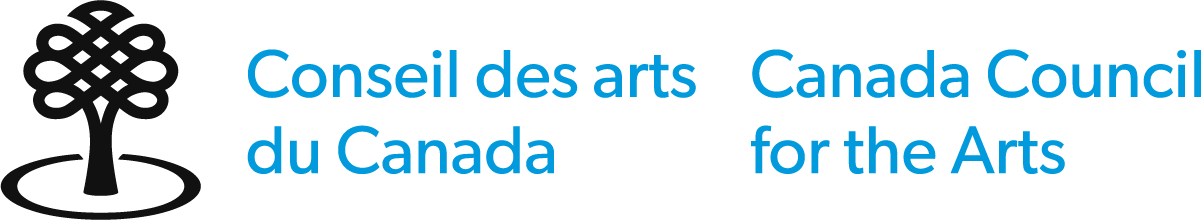 Formulaire d’identificationLes renseignements inscrits sur le formulaire d’identification ne seront pas transmis au comité d’évaluation.Identification l’auteur de la mise en candidatureNom légal complet	 Dr.   Prof.   Mme.    M.  AutreDépartement ou école (s’il y a lieu)Établissement (s’il y a lieu)Adresse complèteTéléphone (préciser)	Téléphone (préciser)Courriel	Site webIdentification du candidatNom légal complet	 Dr.   Prof.   Mme.    M.  Autre Département ou école (s’il y a lieu)Établissement (s’il y a lieu)Adresse complèteTéléphone (préciser)	Téléphone (préciser)Courriel	Site webCatégorie à laquelle se rattache la mise en candidatureCochez une seule case :   Génie    Sciences de la santé      Sciences humaines     Sciences naturelles     Sciences socialesLe Conseil des arts se réserve le droit de mettre une candidature dans une catégorie qui lui semble plus appropriée afin de s’assurer que tous les candidats ayant des parcours soient évalués selon les mêmes critères.Déclaration de l’auteur de la mise en candidatureDans quelle langue préférez-vous communiquer avec le Conseil des arts ?    français     anglaisSouhaitez-vous être inscrit sur la liste de diffusion du Conseil des arts ?*    oui    non*Seul le Conseil utilisera cette information, y compris les sondages.Pour que votre mise en candidature soit admissible, vous devez confirmer tous les énoncés suivants :J’ai lu attentivement les critères d’admissibilité au prix, qui sont énoncés dans les lignes directrices, et je confirme que le candidat répond aux critères.J’accepte les conditions de ce prix et je conviens de respecter la décision du Conseil des arts;Je comprends que le Conseil des arts est assujetti à la Loi sur l’accès à l’information et la Loi sur la protection des renseignements personnels.  Je confirme :que je suis d’accord avec les déclarations ci-dessus.qu’à ma connaissance, les déclarations contenues dans ma demande sont exactes et complètes.Nom	DateDéclaration d’acceptation de la mise en candidature (à remplir par le candidat proposé)Dans quelle langue préférez-vous communiquer avec le Conseil des arts ?    français     anglaisSouhaitez-vous être inscrit sur la liste de diffusion du Conseil des arts ?*    oui    non*Seul le Conseil utilisera cette information, y compris les sondages.En tant que candidat proposé,je suis citoyen canadien ou résident permanent du Canada conformément aux définitions que donne Immigration, Réfugiés et Citoyenneté Canada de ces expressions;j’ai lu attentivement les critères d'admissibilité pour ce prix qui sont énoncés dans les lignes directrices et je réponds à ces critères.je comprends que je ne peux recevoir le paiement du prix jusqu’à ce que tous les rapports en retard pour les subventions et les prix du Conseil des arts soient soumis et approuvés.j'accepte les conditions rattachées à ces prix et je conviens de respecter la décision du Conseil des arts;je comprends que le Conseil des arts est assujetti à la Loi sur l’accès à l’information et la Loi sur la protection des renseignements personnels;je comprends que toute la documentation soumise ne sera pas retournée et peut servir à des fins de publicité ou de promotion liée au prix.  Je confirme :que je suis d’accord avec les déclarations ci-dessus.qu’à ma connaissance, les déclarations contenues dans ma demande sont exactes et complètes.Si je reçois le prix, j’accepte :que ma photo et des renseignements publics sur ma carrière et des activités connexes me concernant soient utilisés pour la promotion de ces prix et à d’autres fins promotionnelles du Conseil des arts;de participer pleinement aux activités qui y sont rattachées; de garder les résultats confidentiels jusqu’à la date de l’annonce publique.Nom	DateIdentification des experts fournissant des lettres d’appui Un maximum de 3 lettres, en français ou en anglais peuvent être soumises à l’appui de cette candidature. Les auteurs de la mise en candidature doivent s’assurer que les lettres sont jointes au dossier.Premier expertNom légal complet	 Dr.   Prof.   Mme.    M.  Autre 	Département ou école (s’il y a lieu)Établissement (s’il y a lieu)Adresse complèteTéléphone (préciser)	CourrielDeuxième expertNom légal complet	 Dr.   Prof.   Mme.    M.  Autre 	Département ou école (s’il y a lieu)Établissement (s’il y a lieu)Adresse postale au travailAdresse postale personnelleTéléphone (préciser)	CourrielTroisième expertNom légal complet	 Dr.   Prof.   Mme.    M.  Autre Département ou école (s’il y a lieu)Établissement (s’il y a lieu)Adresse complèteTéléphone (préciser)	CourrielLes données personnelles recueillies dans ce formulaire sont conservées dans le fichier de renseignements personnels correspondant au programme visé CAC ART 202. Protégé une fois rempli.  Prix KillamFormulaire de mise en candidatureLes renseignements que vous fournissez à partir de ce point seront transmis au comité d’évaluation par les pairs.Identification du candidatNom légal completVille et province / territoire Documents requisLettre de mise en candidature (4 pages maximum) Décrire la contribution exceptionnelle de la personne proposée à son domaine;Décrire la nature des travaux de recherche du candidat et des contributions importantes de ce dernier au domaineInclure la raison pour laquelle elle devrait être considérée comme étant un candidat exceptionnel. Biographie du candidat (1 page maximum)Fournir un résumé de ses études, réalisations importantes, travaux de recherche actuels, distinctions et prix.Curriculum vitae abrégé du candidat (30 pages maximum) Veuillez utiliser les intertitres ci-dessous, dans l’ordre indiqué, et inclure une table des matières paginée. Veuillez inscrire les éléments du plus récent au plus ancien. information biographique (y compris les diplômes)expérience dans le milieu universitaire et autres expériences de travailprix et distinctionsaffiliations et activités professionnellesexpérience de la supervision et du mentoratfinancement obtenupublications à comité de lecture pertinentes en haut de votre liste de publications, veuillez indiquer à quel endroit, dans la discipline du candidat, le nom du chercheur ou de l’auteur principal apparaît normalement. Par exemple : ordre alphabétique pour tous les auteurs, auteur principal toujours en premier, auteur principal toujours en dernier, etc.)Livres et monographiesArticles de revues savantesen tenant compte de l’ensemble de la carrière du candidat, indiquer sous forme de tableau les renseignements suivants :nombre de monographies et de livres publiés à ce journombre d’articles de revues savantes publiés à ce journombre de citations obtenues à ce jourindice h pour le candidatLettres d’appui d’experts en la matière (maximum de 3)En français ou en anglais, du Canada ou de l’étranger; S’il s’agit d’une traduction d’une autre langue, l’original doit également être soumis;Il est préférable que l’auteur de la mise en candidature partage le contenu de sa soumission avec les experts qui appuient sa démarche; ceux-ci sont priés d’éviter les répétitions. Instructions Les fichiers doivent être en format : .pdf, .doc, .docx, .txt, .rtf.N’utilisez pas de signe de ponctuation, d’espaces ni de caractères spéciaux dans les noms de fichiers, qui ne doivent pas comprendre plus de 45 caractères.Liste de vérificationUtiliser cette liste pour confirmer que vous avez rempli toutes les sections pertinentes du formulaire et joint toute la documentation d’appui requise.Vous devez joindre à votre demande la documentation et les renseignements suivants dans l’ordre mentionné ci-dessous.	Formulaire d’identification (confidentiel) Déclaration de l’auteur de la mise en candidatureDéclaration du candidatIdentification des experts fournissant des lettres d’appui 	Formulaire de mise en candidature (pour le comité)	Documents requisUne lettre de mise en candidature (4 pages maximum)Biographie du candidat (1 page maximum)Curriculum vitae abrégé du candidat (30 pages maximum)Lettres d’appui des experts en la matière (3 maximum)Envoyer votre formulaire de mise en candidature rempli en un seul courriel prix-killam@conseildesarts.ca au plus tard à 23 h 59 (heure locale) le jour de la date limite.La taille maximale du fichier, pièces jointes comprises, doit être de 25Mo.Si vous ne recevez pas un courriel de confirmation dans les prochaines 48 heures, veuillez nous contacter.Les mises en candidature incomplètes ou tardives ne seront pas évaluées.